Opracowanie sylabusa (imię i nazwisko): mgr Joanna WołosowiczData sporządzenia sylabusa: 20.09.2022 r. SYLABUSWydział Farmaceutyczny z Oddziałem Medycyny Laboratoryjnejdotyczy cyklu kształcenia rozpoczynającego się w roku akad. 2022/2023SYLABUSWydział Farmaceutyczny z Oddziałem Medycyny Laboratoryjnejdotyczy cyklu kształcenia rozpoczynającego się w roku akad. 2022/2023SYLABUSWydział Farmaceutyczny z Oddziałem Medycyny Laboratoryjnejdotyczy cyklu kształcenia rozpoczynającego się w roku akad. 2022/2023SYLABUSWydział Farmaceutyczny z Oddziałem Medycyny Laboratoryjnejdotyczy cyklu kształcenia rozpoczynającego się w roku akad. 2022/2023SYLABUSWydział Farmaceutyczny z Oddziałem Medycyny Laboratoryjnejdotyczy cyklu kształcenia rozpoczynającego się w roku akad. 2022/2023SYLABUSWydział Farmaceutyczny z Oddziałem Medycyny Laboratoryjnejdotyczy cyklu kształcenia rozpoczynającego się w roku akad. 2022/2023SYLABUSWydział Farmaceutyczny z Oddziałem Medycyny Laboratoryjnejdotyczy cyklu kształcenia rozpoczynającego się w roku akad. 2022/2023SYLABUSWydział Farmaceutyczny z Oddziałem Medycyny Laboratoryjnejdotyczy cyklu kształcenia rozpoczynającego się w roku akad. 2022/2023SYLABUSWydział Farmaceutyczny z Oddziałem Medycyny Laboratoryjnejdotyczy cyklu kształcenia rozpoczynającego się w roku akad. 2022/2023SYLABUSWydział Farmaceutyczny z Oddziałem Medycyny Laboratoryjnejdotyczy cyklu kształcenia rozpoczynającego się w roku akad. 2022/2023SYLABUSWydział Farmaceutyczny z Oddziałem Medycyny Laboratoryjnejdotyczy cyklu kształcenia rozpoczynającego się w roku akad. 2022/2023SYLABUSWydział Farmaceutyczny z Oddziałem Medycyny Laboratoryjnejdotyczy cyklu kształcenia rozpoczynającego się w roku akad. 2022/2023SYLABUSWydział Farmaceutyczny z Oddziałem Medycyny Laboratoryjnejdotyczy cyklu kształcenia rozpoczynającego się w roku akad. 2022/2023SYLABUSWydział Farmaceutyczny z Oddziałem Medycyny Laboratoryjnejdotyczy cyklu kształcenia rozpoczynającego się w roku akad. 2022/2023SYLABUSWydział Farmaceutyczny z Oddziałem Medycyny Laboratoryjnejdotyczy cyklu kształcenia rozpoczynającego się w roku akad. 2022/2023SYLABUSWydział Farmaceutyczny z Oddziałem Medycyny Laboratoryjnejdotyczy cyklu kształcenia rozpoczynającego się w roku akad. 2022/2023SYLABUSWydział Farmaceutyczny z Oddziałem Medycyny Laboratoryjnejdotyczy cyklu kształcenia rozpoczynającego się w roku akad. 2022/2023Nazwa kierunku studiówNazwa kierunku studiówNazwa kierunku studiówNazwa kierunku studiówAnalityka Medyczna Analityka Medyczna Analityka Medyczna Analityka Medyczna Analityka Medyczna Analityka Medyczna Analityka Medyczna Analityka Medyczna Analityka Medyczna Analityka Medyczna Analityka Medyczna Analityka Medyczna Analityka Medyczna Nazwa przedmiotu/modułuNazwa przedmiotu/modułuNazwa przedmiotu/modułuNazwa przedmiotu/modułuPsychologiaPsychologiaPsychologiaPsychologiaPsychologiaPsychologiaPsychologiaPsychologiaPsychologiaPsychologiaPsychologiaPsychologiaPsychologia1. Jednostka realizująca1. Jednostka realizująca1. Jednostka realizująca1. Jednostka realizującaZakład Psychologii i FilozofiiZakład Psychologii i FilozofiiZakład Psychologii i FilozofiiZakład Psychologii i FilozofiiZakład Psychologii i FilozofiiZakład Psychologii i FilozofiiZakład Psychologii i FilozofiiZakład Psychologii i FilozofiiZakład Psychologii i FilozofiiZakład Psychologii i FilozofiiZakład Psychologii i FilozofiiZakład Psychologii i FilozofiiZakład Psychologii i Filozofii2. e-mail jednostki2. e-mail jednostki2. e-mail jednostki2. e-mail jednostkisfp@umb.edu.plsfp@umb.edu.plsfp@umb.edu.plsfp@umb.edu.plsfp@umb.edu.plsfp@umb.edu.plsfp@umb.edu.plsfp@umb.edu.plsfp@umb.edu.plsfp@umb.edu.plsfp@umb.edu.plsfp@umb.edu.plsfp@umb.edu.pl3. Wydział3. Wydział3. Wydział3. WydziałWydział Nauk o ZdrowiuWydział Nauk o ZdrowiuWydział Nauk o ZdrowiuWydział Nauk o ZdrowiuWydział Nauk o ZdrowiuWydział Nauk o ZdrowiuWydział Nauk o ZdrowiuWydział Nauk o ZdrowiuWydział Nauk o ZdrowiuWydział Nauk o ZdrowiuWydział Nauk o ZdrowiuWydział Nauk o ZdrowiuWydział Nauk o ZdrowiuProfil kształceniaProfil kształceniaProfil kształceniaProfil kształcenia      praktyczny                            ogólnoakademicki          praktyczny                            ogólnoakademicki          praktyczny                            ogólnoakademicki          praktyczny                            ogólnoakademicki          praktyczny                            ogólnoakademicki          praktyczny                            ogólnoakademicki          praktyczny                            ogólnoakademicki          praktyczny                            ogólnoakademicki          praktyczny                            ogólnoakademicki          praktyczny                            ogólnoakademicki          praktyczny                            ogólnoakademicki          praktyczny                            ogólnoakademicki          praktyczny                            ogólnoakademicki    Forma kształcenia Forma kształcenia Forma kształcenia Forma kształcenia       jednolite magisterskie           pierwszego stopnia          drugiego stopnia         jednolite magisterskie           pierwszego stopnia          drugiego stopnia         jednolite magisterskie           pierwszego stopnia          drugiego stopnia         jednolite magisterskie           pierwszego stopnia          drugiego stopnia         jednolite magisterskie           pierwszego stopnia          drugiego stopnia         jednolite magisterskie           pierwszego stopnia          drugiego stopnia         jednolite magisterskie           pierwszego stopnia          drugiego stopnia         jednolite magisterskie           pierwszego stopnia          drugiego stopnia         jednolite magisterskie           pierwszego stopnia          drugiego stopnia         jednolite magisterskie           pierwszego stopnia          drugiego stopnia         jednolite magisterskie           pierwszego stopnia          drugiego stopnia         jednolite magisterskie           pierwszego stopnia          drugiego stopnia         jednolite magisterskie           pierwszego stopnia          drugiego stopnia   Forma studiówForma studiówForma studiówForma studiów      stacjonarne                      niestacjonarne      stacjonarne                      niestacjonarne      stacjonarne                      niestacjonarne      stacjonarne                      niestacjonarne      stacjonarne                      niestacjonarne      stacjonarne                      niestacjonarne      stacjonarne                      niestacjonarne      stacjonarne                      niestacjonarne      stacjonarne                      niestacjonarne      stacjonarne                      niestacjonarne      stacjonarne                      niestacjonarne      stacjonarne                      niestacjonarne      stacjonarne                      niestacjonarneJęzyk przedmiotu/modułuJęzyk przedmiotu/modułuJęzyk przedmiotu/modułuJęzyk przedmiotu/modułu      polski                                angielski      polski                                angielski      polski                                angielski      polski                                angielski      polski                                angielski      polski                                angielski      polski                                angielski      polski                                angielski      polski                                angielski      polski                                angielski      polski                                angielski      polski                                angielski      polski                                angielskiTyp przedmiotu/modułuTyp przedmiotu/modułuTyp przedmiotu/modułuTyp przedmiotu/modułu      obowiązkowy                   fakultatywny      obowiązkowy                   fakultatywny      obowiązkowy                   fakultatywny      obowiązkowy                   fakultatywny      obowiązkowy                   fakultatywny      obowiązkowy                   fakultatywny      obowiązkowy                   fakultatywny      obowiązkowy                   fakultatywny      obowiązkowy                   fakultatywny      obowiązkowy                   fakultatywny      obowiązkowy                   fakultatywny      obowiązkowy                   fakultatywny      obowiązkowy                   fakultatywnyRok studiówRok studiówRok studiówRok studiów     I       II       III       IV       V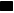      VI                                 I       II       III       IV       V     VI                                 I       II       III       IV       V     VI                                 I       II       III       IV       V     VI                            Semestr studiówSemestr studiówSemestr studiówSemestr studiów     I        II       III       IV       V   VI      VII     VIII     IX      X    XI     I        II       III       IV       V   VI      VII     VIII     IX      X    XI     I        II       III       IV       V   VI      VII     VIII     IX      X    XI     I        II       III       IV       V   VI      VII     VIII     IX      X    XI     I        II       III       IV       V   VI      VII     VIII     IX      X    XILiczba godzin w ramach poszczególnych form zajęćLiczba godzin w ramach poszczególnych form zajęćLiczba godzin w ramach poszczególnych form zajęćLiczba godzin w ramach poszczególnych form zajęćWykłady:15Seminaria:-Seminaria:-Ćwiczenia:-Ćwiczenia:-Konsultacje:-Konsultacje:-Konsultacje:-Sumaryczna liczba godzin kontaktowychSumaryczna liczba godzin kontaktowychSumaryczna liczba godzin kontaktowychSumaryczna liczba godzin kontaktowych15Liczba godzin w ramach poszczególnych form zajęćLiczba godzin w ramach poszczególnych form zajęćLiczba godzin w ramach poszczególnych form zajęćLiczba godzin w ramach poszczególnych form zajęćWykłady:15Seminaria:-Seminaria:-Ćwiczenia:-Ćwiczenia:-Konsultacje:-Konsultacje:-Konsultacje:-Liczba punktów ECTSLiczba punktów ECTSLiczba punktów ECTSLiczba punktów ECTS1Określenie przedmiotów wprowadzających wraz z wymaganiami wstępnymiOkreślenie przedmiotów wprowadzających wraz z wymaganiami wstępnymiOkreślenie przedmiotów wprowadzających wraz z wymaganiami wstępnymiOkreślenie przedmiotów wprowadzających wraz z wymaganiami wstępnymiZaliczenie przedmiotów zgodnie z postępowaniem rekrutacyjnym.Zaliczenie przedmiotów zgodnie z postępowaniem rekrutacyjnym.Zaliczenie przedmiotów zgodnie z postępowaniem rekrutacyjnym.Zaliczenie przedmiotów zgodnie z postępowaniem rekrutacyjnym.Zaliczenie przedmiotów zgodnie z postępowaniem rekrutacyjnym.Zaliczenie przedmiotów zgodnie z postępowaniem rekrutacyjnym.Zaliczenie przedmiotów zgodnie z postępowaniem rekrutacyjnym.Zaliczenie przedmiotów zgodnie z postępowaniem rekrutacyjnym.Zaliczenie przedmiotów zgodnie z postępowaniem rekrutacyjnym.Zaliczenie przedmiotów zgodnie z postępowaniem rekrutacyjnym.Zaliczenie przedmiotów zgodnie z postępowaniem rekrutacyjnym.Zaliczenie przedmiotów zgodnie z postępowaniem rekrutacyjnym.Zaliczenie przedmiotów zgodnie z postępowaniem rekrutacyjnym.Cel przedmiotu/modułu Cel przedmiotu/modułu Cel przedmiotu/modułu Cel przedmiotu/modułu Student powinien posiąść wiedzę z obszaru psychologiczno - społecznych czynników determinujących zdrowie psychiczne i fizyczne jednostki, uwarunkowań leżących u podstaw działań zdrowotnych i barier je utrudniających. Znać szerokie spektrum kształtowania się postaw i motywacji, regulacji zachowań, sprawowania kontroli oraz efektywności pewnych form komunikacji.Student powinien posiąść wiedzę z obszaru psychologiczno - społecznych czynników determinujących zdrowie psychiczne i fizyczne jednostki, uwarunkowań leżących u podstaw działań zdrowotnych i barier je utrudniających. Znać szerokie spektrum kształtowania się postaw i motywacji, regulacji zachowań, sprawowania kontroli oraz efektywności pewnych form komunikacji.Student powinien posiąść wiedzę z obszaru psychologiczno - społecznych czynników determinujących zdrowie psychiczne i fizyczne jednostki, uwarunkowań leżących u podstaw działań zdrowotnych i barier je utrudniających. Znać szerokie spektrum kształtowania się postaw i motywacji, regulacji zachowań, sprawowania kontroli oraz efektywności pewnych form komunikacji.Student powinien posiąść wiedzę z obszaru psychologiczno - społecznych czynników determinujących zdrowie psychiczne i fizyczne jednostki, uwarunkowań leżących u podstaw działań zdrowotnych i barier je utrudniających. Znać szerokie spektrum kształtowania się postaw i motywacji, regulacji zachowań, sprawowania kontroli oraz efektywności pewnych form komunikacji.Student powinien posiąść wiedzę z obszaru psychologiczno - społecznych czynników determinujących zdrowie psychiczne i fizyczne jednostki, uwarunkowań leżących u podstaw działań zdrowotnych i barier je utrudniających. Znać szerokie spektrum kształtowania się postaw i motywacji, regulacji zachowań, sprawowania kontroli oraz efektywności pewnych form komunikacji.Student powinien posiąść wiedzę z obszaru psychologiczno - społecznych czynników determinujących zdrowie psychiczne i fizyczne jednostki, uwarunkowań leżących u podstaw działań zdrowotnych i barier je utrudniających. Znać szerokie spektrum kształtowania się postaw i motywacji, regulacji zachowań, sprawowania kontroli oraz efektywności pewnych form komunikacji.Student powinien posiąść wiedzę z obszaru psychologiczno - społecznych czynników determinujących zdrowie psychiczne i fizyczne jednostki, uwarunkowań leżących u podstaw działań zdrowotnych i barier je utrudniających. Znać szerokie spektrum kształtowania się postaw i motywacji, regulacji zachowań, sprawowania kontroli oraz efektywności pewnych form komunikacji.Student powinien posiąść wiedzę z obszaru psychologiczno - społecznych czynników determinujących zdrowie psychiczne i fizyczne jednostki, uwarunkowań leżących u podstaw działań zdrowotnych i barier je utrudniających. Znać szerokie spektrum kształtowania się postaw i motywacji, regulacji zachowań, sprawowania kontroli oraz efektywności pewnych form komunikacji.Student powinien posiąść wiedzę z obszaru psychologiczno - społecznych czynników determinujących zdrowie psychiczne i fizyczne jednostki, uwarunkowań leżących u podstaw działań zdrowotnych i barier je utrudniających. Znać szerokie spektrum kształtowania się postaw i motywacji, regulacji zachowań, sprawowania kontroli oraz efektywności pewnych form komunikacji.Student powinien posiąść wiedzę z obszaru psychologiczno - społecznych czynników determinujących zdrowie psychiczne i fizyczne jednostki, uwarunkowań leżących u podstaw działań zdrowotnych i barier je utrudniających. Znać szerokie spektrum kształtowania się postaw i motywacji, regulacji zachowań, sprawowania kontroli oraz efektywności pewnych form komunikacji.Student powinien posiąść wiedzę z obszaru psychologiczno - społecznych czynników determinujących zdrowie psychiczne i fizyczne jednostki, uwarunkowań leżących u podstaw działań zdrowotnych i barier je utrudniających. Znać szerokie spektrum kształtowania się postaw i motywacji, regulacji zachowań, sprawowania kontroli oraz efektywności pewnych form komunikacji.Student powinien posiąść wiedzę z obszaru psychologiczno - społecznych czynników determinujących zdrowie psychiczne i fizyczne jednostki, uwarunkowań leżących u podstaw działań zdrowotnych i barier je utrudniających. Znać szerokie spektrum kształtowania się postaw i motywacji, regulacji zachowań, sprawowania kontroli oraz efektywności pewnych form komunikacji.Student powinien posiąść wiedzę z obszaru psychologiczno - społecznych czynników determinujących zdrowie psychiczne i fizyczne jednostki, uwarunkowań leżących u podstaw działań zdrowotnych i barier je utrudniających. Znać szerokie spektrum kształtowania się postaw i motywacji, regulacji zachowań, sprawowania kontroli oraz efektywności pewnych form komunikacji.Metody dydaktyczneMetody dydaktyczneMetody dydaktyczneMetody dydaktyczneWykład konwersatoryjny, prezentacja multimedialna.Wykład konwersatoryjny, prezentacja multimedialna.Wykład konwersatoryjny, prezentacja multimedialna.Wykład konwersatoryjny, prezentacja multimedialna.Wykład konwersatoryjny, prezentacja multimedialna.Wykład konwersatoryjny, prezentacja multimedialna.Wykład konwersatoryjny, prezentacja multimedialna.Wykład konwersatoryjny, prezentacja multimedialna.Wykład konwersatoryjny, prezentacja multimedialna.Wykład konwersatoryjny, prezentacja multimedialna.Wykład konwersatoryjny, prezentacja multimedialna.Wykład konwersatoryjny, prezentacja multimedialna.Wykład konwersatoryjny, prezentacja multimedialna.Narzędzia dydaktyczneNarzędzia dydaktyczneNarzędzia dydaktyczneNarzędzia dydaktyczneRzutnik multimedialny, platforma do e-learninguRzutnik multimedialny, platforma do e-learninguRzutnik multimedialny, platforma do e-learninguRzutnik multimedialny, platforma do e-learninguRzutnik multimedialny, platforma do e-learninguRzutnik multimedialny, platforma do e-learninguRzutnik multimedialny, platforma do e-learninguRzutnik multimedialny, platforma do e-learninguRzutnik multimedialny, platforma do e-learninguRzutnik multimedialny, platforma do e-learninguRzutnik multimedialny, platforma do e-learninguRzutnik multimedialny, platforma do e-learninguRzutnik multimedialny, platforma do e-learninguImię i nazwisko osoby prowadzącej przedmiot(tytuł/stopień naukowy lub zawodowy)Imię i nazwisko osoby prowadzącej przedmiot(tytuł/stopień naukowy lub zawodowy)Imię i nazwisko osoby prowadzącej przedmiot(tytuł/stopień naukowy lub zawodowy)Imię i nazwisko osoby prowadzącej przedmiot(tytuł/stopień naukowy lub zawodowy)mgr Joanna Wołosowiczmgr Joanna Wołosowiczmgr Joanna Wołosowiczmgr Joanna Wołosowiczmgr Joanna Wołosowiczmgr Joanna Wołosowiczmgr Joanna Wołosowiczmgr Joanna Wołosowiczmgr Joanna Wołosowiczmgr Joanna Wołosowiczmgr Joanna Wołosowiczmgr Joanna Wołosowiczmgr Joanna WołosowiczSkład zespołu dydaktycznegoSkład zespołu dydaktycznegoSkład zespołu dydaktycznegoSkład zespołu dydaktycznegoPracownicy badawczo-dydaktyczni i dydaktyczni zatrudnieni w Zakładzie Psychologii i Filozofii, w tym na umowę zlecenie.Pracownicy badawczo-dydaktyczni i dydaktyczni zatrudnieni w Zakładzie Psychologii i Filozofii, w tym na umowę zlecenie.Pracownicy badawczo-dydaktyczni i dydaktyczni zatrudnieni w Zakładzie Psychologii i Filozofii, w tym na umowę zlecenie.Pracownicy badawczo-dydaktyczni i dydaktyczni zatrudnieni w Zakładzie Psychologii i Filozofii, w tym na umowę zlecenie.Pracownicy badawczo-dydaktyczni i dydaktyczni zatrudnieni w Zakładzie Psychologii i Filozofii, w tym na umowę zlecenie.Pracownicy badawczo-dydaktyczni i dydaktyczni zatrudnieni w Zakładzie Psychologii i Filozofii, w tym na umowę zlecenie.Pracownicy badawczo-dydaktyczni i dydaktyczni zatrudnieni w Zakładzie Psychologii i Filozofii, w tym na umowę zlecenie.Pracownicy badawczo-dydaktyczni i dydaktyczni zatrudnieni w Zakładzie Psychologii i Filozofii, w tym na umowę zlecenie.Pracownicy badawczo-dydaktyczni i dydaktyczni zatrudnieni w Zakładzie Psychologii i Filozofii, w tym na umowę zlecenie.Pracownicy badawczo-dydaktyczni i dydaktyczni zatrudnieni w Zakładzie Psychologii i Filozofii, w tym na umowę zlecenie.Pracownicy badawczo-dydaktyczni i dydaktyczni zatrudnieni w Zakładzie Psychologii i Filozofii, w tym na umowę zlecenie.Pracownicy badawczo-dydaktyczni i dydaktyczni zatrudnieni w Zakładzie Psychologii i Filozofii, w tym na umowę zlecenie.Pracownicy badawczo-dydaktyczni i dydaktyczni zatrudnieni w Zakładzie Psychologii i Filozofii, w tym na umowę zlecenie.Symbol i nr przed-miotowegoefektu uczenia sięSymbol i nr przed-miotowegoefektu uczenia sięEfekty uczenia sięEfekty uczenia sięEfekty uczenia sięEfekty uczenia sięEfekty uczenia sięEfekty uczenia sięEfekty uczenia sięEfekty uczenia sięOdniesienie do kierunkowych efektów uczenia się Odniesienie do kierunkowych efektów uczenia się Odniesienie do kierunkowych efektów uczenia się Odniesienie do kierunkowych efektów uczenia się Metody (formujące i podsumowujące)weryfikacji osiągnięcia zamierzonych efektów uczenia sięMetody (formujące i podsumowujące)weryfikacji osiągnięcia zamierzonych efektów uczenia sięMetody (formujące i podsumowujące)weryfikacji osiągnięcia zamierzonych efektów uczenia sięwiedza (zna i rozumie):wiedza (zna i rozumie):wiedza (zna i rozumie):wiedza (zna i rozumie):wiedza (zna i rozumie):wiedza (zna i rozumie):wiedza (zna i rozumie):wiedza (zna i rozumie):wiedza (zna i rozumie):wiedza (zna i rozumie):wiedza (zna i rozumie):wiedza (zna i rozumie):wiedza (zna i rozumie):wiedza (zna i rozumie):wiedza (zna i rozumie):wiedza (zna i rozumie):wiedza (zna i rozumie):P-W01P-W01fizyczne, biologiczne i psychologiczne uwarunkowania stanu zdrowia oraz metody oceny stanu zdrowia jednostki i populacji;fizyczne, biologiczne i psychologiczne uwarunkowania stanu zdrowia oraz metody oceny stanu zdrowia jednostki i populacji;fizyczne, biologiczne i psychologiczne uwarunkowania stanu zdrowia oraz metody oceny stanu zdrowia jednostki i populacji;fizyczne, biologiczne i psychologiczne uwarunkowania stanu zdrowia oraz metody oceny stanu zdrowia jednostki i populacji;fizyczne, biologiczne i psychologiczne uwarunkowania stanu zdrowia oraz metody oceny stanu zdrowia jednostki i populacji;fizyczne, biologiczne i psychologiczne uwarunkowania stanu zdrowia oraz metody oceny stanu zdrowia jednostki i populacji;fizyczne, biologiczne i psychologiczne uwarunkowania stanu zdrowia oraz metody oceny stanu zdrowia jednostki i populacji;fizyczne, biologiczne i psychologiczne uwarunkowania stanu zdrowia oraz metody oceny stanu zdrowia jednostki i populacji;C.W6.C.W6.C.W6.C.W6.Formujące:obserwacja pracy studenta ocena aktywności studentaPodsumowujące:kolokwium pisemne (student generuje/rozpoznaje odpowiedź: krótkie strukturyzowane pytania, test wielokrotnego wyboru, test uzupełniania odpowiedzi)Formujące:obserwacja pracy studenta ocena aktywności studentaPodsumowujące:kolokwium pisemne (student generuje/rozpoznaje odpowiedź: krótkie strukturyzowane pytania, test wielokrotnego wyboru, test uzupełniania odpowiedzi)Formujące:obserwacja pracy studenta ocena aktywności studentaPodsumowujące:kolokwium pisemne (student generuje/rozpoznaje odpowiedź: krótkie strukturyzowane pytania, test wielokrotnego wyboru, test uzupełniania odpowiedzi)P-W02P-W02zależności pomiędzy stylem życia a zdrowiem i chorobą oraz społeczne uwarunkowania i ograniczenia wynikające z choroby;zależności pomiędzy stylem życia a zdrowiem i chorobą oraz społeczne uwarunkowania i ograniczenia wynikające z choroby;zależności pomiędzy stylem życia a zdrowiem i chorobą oraz społeczne uwarunkowania i ograniczenia wynikające z choroby;zależności pomiędzy stylem życia a zdrowiem i chorobą oraz społeczne uwarunkowania i ograniczenia wynikające z choroby;zależności pomiędzy stylem życia a zdrowiem i chorobą oraz społeczne uwarunkowania i ograniczenia wynikające z choroby;zależności pomiędzy stylem życia a zdrowiem i chorobą oraz społeczne uwarunkowania i ograniczenia wynikające z choroby;zależności pomiędzy stylem życia a zdrowiem i chorobą oraz społeczne uwarunkowania i ograniczenia wynikające z choroby;zależności pomiędzy stylem życia a zdrowiem i chorobą oraz społeczne uwarunkowania i ograniczenia wynikające z choroby;C.W7.C.W7.C.W7.C.W7.Formujące:obserwacja pracy studenta ocena aktywności studentaPodsumowujące:kolokwium pisemne (student generuje/rozpoznaje odpowiedź: krótkie strukturyzowane pytania, test wielokrotnego wyboru, test uzupełniania odpowiedzi)Formujące:obserwacja pracy studenta ocena aktywności studentaPodsumowujące:kolokwium pisemne (student generuje/rozpoznaje odpowiedź: krótkie strukturyzowane pytania, test wielokrotnego wyboru, test uzupełniania odpowiedzi)Formujące:obserwacja pracy studenta ocena aktywności studentaPodsumowujące:kolokwium pisemne (student generuje/rozpoznaje odpowiedź: krótkie strukturyzowane pytania, test wielokrotnego wyboru, test uzupełniania odpowiedzi)P-W03P-W03rolę stresu w etiopatogenezie i przebiegu chorób oraz sposoby radzenia sobie ze stresem;rolę stresu w etiopatogenezie i przebiegu chorób oraz sposoby radzenia sobie ze stresem;rolę stresu w etiopatogenezie i przebiegu chorób oraz sposoby radzenia sobie ze stresem;rolę stresu w etiopatogenezie i przebiegu chorób oraz sposoby radzenia sobie ze stresem;rolę stresu w etiopatogenezie i przebiegu chorób oraz sposoby radzenia sobie ze stresem;rolę stresu w etiopatogenezie i przebiegu chorób oraz sposoby radzenia sobie ze stresem;rolę stresu w etiopatogenezie i przebiegu chorób oraz sposoby radzenia sobie ze stresem;rolę stresu w etiopatogenezie i przebiegu chorób oraz sposoby radzenia sobie ze stresem;C.W8.C.W8.C.W8.C.W8.Formujące:obserwacja pracy studenta ocena aktywności studentaPodsumowujące:kolokwium pisemne (student generuje/rozpoznaje odpowiedź: krótkie strukturyzowane pytania, test wielokrotnego wyboru, test uzupełniania odpowiedzi)Formujące:obserwacja pracy studenta ocena aktywności studentaPodsumowujące:kolokwium pisemne (student generuje/rozpoznaje odpowiedź: krótkie strukturyzowane pytania, test wielokrotnego wyboru, test uzupełniania odpowiedzi)Formujące:obserwacja pracy studenta ocena aktywności studentaPodsumowujące:kolokwium pisemne (student generuje/rozpoznaje odpowiedź: krótkie strukturyzowane pytania, test wielokrotnego wyboru, test uzupełniania odpowiedzi)P-W04P-W04psychologiczne i socjologiczne uwarunkowania funkcjonowania jednostki w społeczeństwie; psychologiczne i socjologiczne uwarunkowania funkcjonowania jednostki w społeczeństwie; psychologiczne i socjologiczne uwarunkowania funkcjonowania jednostki w społeczeństwie; psychologiczne i socjologiczne uwarunkowania funkcjonowania jednostki w społeczeństwie; psychologiczne i socjologiczne uwarunkowania funkcjonowania jednostki w społeczeństwie; psychologiczne i socjologiczne uwarunkowania funkcjonowania jednostki w społeczeństwie; psychologiczne i socjologiczne uwarunkowania funkcjonowania jednostki w społeczeństwie; psychologiczne i socjologiczne uwarunkowania funkcjonowania jednostki w społeczeństwie; C.W9.C.W9.C.W9.C.W9.Formujące:obserwacja pracy studenta ocena aktywności studentaPodsumowujące:kolokwium pisemne (student generuje/rozpoznaje odpowiedź: krótkie strukturyzowane pytania, test wielokrotnego wyboru, test uzupełniania odpowiedzi)Formujące:obserwacja pracy studenta ocena aktywności studentaPodsumowujące:kolokwium pisemne (student generuje/rozpoznaje odpowiedź: krótkie strukturyzowane pytania, test wielokrotnego wyboru, test uzupełniania odpowiedzi)Formujące:obserwacja pracy studenta ocena aktywności studentaPodsumowujące:kolokwium pisemne (student generuje/rozpoznaje odpowiedź: krótkie strukturyzowane pytania, test wielokrotnego wyboru, test uzupełniania odpowiedzi)P-W05P-W05sposoby identyfikacji czynników ryzyka rozwoju chorób oraz działań profilaktycznych;sposoby identyfikacji czynników ryzyka rozwoju chorób oraz działań profilaktycznych;sposoby identyfikacji czynników ryzyka rozwoju chorób oraz działań profilaktycznych;sposoby identyfikacji czynników ryzyka rozwoju chorób oraz działań profilaktycznych;sposoby identyfikacji czynników ryzyka rozwoju chorób oraz działań profilaktycznych;sposoby identyfikacji czynników ryzyka rozwoju chorób oraz działań profilaktycznych;sposoby identyfikacji czynników ryzyka rozwoju chorób oraz działań profilaktycznych;sposoby identyfikacji czynników ryzyka rozwoju chorób oraz działań profilaktycznych;C.W10.C.W10.C.W10.C.W10.Formujące:obserwacja pracy studenta ocena aktywności studentaPodsumowujące:kolokwium pisemne (student generuje/rozpoznaje odpowiedź: krótkie strukturyzowane pytania, test wielokrotnego wyboru, test uzupełniania odpowiedzi)Formujące:obserwacja pracy studenta ocena aktywności studentaPodsumowujące:kolokwium pisemne (student generuje/rozpoznaje odpowiedź: krótkie strukturyzowane pytania, test wielokrotnego wyboru, test uzupełniania odpowiedzi)Formujące:obserwacja pracy studenta ocena aktywności studentaPodsumowujące:kolokwium pisemne (student generuje/rozpoznaje odpowiedź: krótkie strukturyzowane pytania, test wielokrotnego wyboru, test uzupełniania odpowiedzi)P-W06P-W06zasady, zadania oraz główne kierunki działań w zakresie promocji zdrowia, ze szczególnym uwzględnieniem znajomości roli elementów zdrowego stylu życia;zasady, zadania oraz główne kierunki działań w zakresie promocji zdrowia, ze szczególnym uwzględnieniem znajomości roli elementów zdrowego stylu życia;zasady, zadania oraz główne kierunki działań w zakresie promocji zdrowia, ze szczególnym uwzględnieniem znajomości roli elementów zdrowego stylu życia;zasady, zadania oraz główne kierunki działań w zakresie promocji zdrowia, ze szczególnym uwzględnieniem znajomości roli elementów zdrowego stylu życia;zasady, zadania oraz główne kierunki działań w zakresie promocji zdrowia, ze szczególnym uwzględnieniem znajomości roli elementów zdrowego stylu życia;zasady, zadania oraz główne kierunki działań w zakresie promocji zdrowia, ze szczególnym uwzględnieniem znajomości roli elementów zdrowego stylu życia;zasady, zadania oraz główne kierunki działań w zakresie promocji zdrowia, ze szczególnym uwzględnieniem znajomości roli elementów zdrowego stylu życia;zasady, zadania oraz główne kierunki działań w zakresie promocji zdrowia, ze szczególnym uwzględnieniem znajomości roli elementów zdrowego stylu życia;C.W12.C.W12.C.W12.C.W12.Formujące:obserwacja pracy studenta ocena aktywności studentaPodsumowujące:kolokwium pisemne (student generuje/rozpoznaje odpowiedź: krótkie strukturyzowane pytania, test wielokrotnego wyboru, test uzupełniania odpowiedzi)Formujące:obserwacja pracy studenta ocena aktywności studentaPodsumowujące:kolokwium pisemne (student generuje/rozpoznaje odpowiedź: krótkie strukturyzowane pytania, test wielokrotnego wyboru, test uzupełniania odpowiedzi)Formujące:obserwacja pracy studenta ocena aktywności studentaPodsumowujące:kolokwium pisemne (student generuje/rozpoznaje odpowiedź: krótkie strukturyzowane pytania, test wielokrotnego wyboru, test uzupełniania odpowiedzi)P-W07P-W07zasady komunikowania interpersonalnego w relacjach diagnosta laboratoryjny – odbiorca wyniku oraz diagnosta laboratoryjny – pracownicy systemu ochrony zdrowia;zasady komunikowania interpersonalnego w relacjach diagnosta laboratoryjny – odbiorca wyniku oraz diagnosta laboratoryjny – pracownicy systemu ochrony zdrowia;zasady komunikowania interpersonalnego w relacjach diagnosta laboratoryjny – odbiorca wyniku oraz diagnosta laboratoryjny – pracownicy systemu ochrony zdrowia;zasady komunikowania interpersonalnego w relacjach diagnosta laboratoryjny – odbiorca wyniku oraz diagnosta laboratoryjny – pracownicy systemu ochrony zdrowia;zasady komunikowania interpersonalnego w relacjach diagnosta laboratoryjny – odbiorca wyniku oraz diagnosta laboratoryjny – pracownicy systemu ochrony zdrowia;zasady komunikowania interpersonalnego w relacjach diagnosta laboratoryjny – odbiorca wyniku oraz diagnosta laboratoryjny – pracownicy systemu ochrony zdrowia;zasady komunikowania interpersonalnego w relacjach diagnosta laboratoryjny – odbiorca wyniku oraz diagnosta laboratoryjny – pracownicy systemu ochrony zdrowia;zasady komunikowania interpersonalnego w relacjach diagnosta laboratoryjny – odbiorca wyniku oraz diagnosta laboratoryjny – pracownicy systemu ochrony zdrowia;D.W13.D.W13.D.W13.D.W13.Formujące:obserwacja pracy studenta ocena aktywności studentaPodsumowujące:kolokwium pisemne (student generuje/rozpoznaje odpowiedź: krótkie strukturyzowane pytania, test wielokrotnego wyboru, test uzupełniania odpowiedzi)Formujące:obserwacja pracy studenta ocena aktywności studentaPodsumowujące:kolokwium pisemne (student generuje/rozpoznaje odpowiedź: krótkie strukturyzowane pytania, test wielokrotnego wyboru, test uzupełniania odpowiedzi)Formujące:obserwacja pracy studenta ocena aktywności studentaPodsumowujące:kolokwium pisemne (student generuje/rozpoznaje odpowiedź: krótkie strukturyzowane pytania, test wielokrotnego wyboru, test uzupełniania odpowiedzi)umiejętności (potrafi):umiejętności (potrafi):umiejętności (potrafi):umiejętności (potrafi):umiejętności (potrafi):umiejętności (potrafi):umiejętności (potrafi):umiejętności (potrafi):umiejętności (potrafi):umiejętności (potrafi):umiejętności (potrafi):umiejętności (potrafi):umiejętności (potrafi):umiejętności (potrafi):umiejętności (potrafi):umiejętności (potrafi):umiejętności (potrafi):P-U01P-U01wpływać na kształtowanie właściwych postaw oraz działań pomocowych i zaradczych, a także stosować metody kierowania zespołem i motywować innych do osiągania celu;wpływać na kształtowanie właściwych postaw oraz działań pomocowych i zaradczych, a także stosować metody kierowania zespołem i motywować innych do osiągania celu;wpływać na kształtowanie właściwych postaw oraz działań pomocowych i zaradczych, a także stosować metody kierowania zespołem i motywować innych do osiągania celu;wpływać na kształtowanie właściwych postaw oraz działań pomocowych i zaradczych, a także stosować metody kierowania zespołem i motywować innych do osiągania celu;wpływać na kształtowanie właściwych postaw oraz działań pomocowych i zaradczych, a także stosować metody kierowania zespołem i motywować innych do osiągania celu;wpływać na kształtowanie właściwych postaw oraz działań pomocowych i zaradczych, a także stosować metody kierowania zespołem i motywować innych do osiągania celu;wpływać na kształtowanie właściwych postaw oraz działań pomocowych i zaradczych, a także stosować metody kierowania zespołem i motywować innych do osiągania celu;wpływać na kształtowanie właściwych postaw oraz działań pomocowych i zaradczych, a także stosować metody kierowania zespołem i motywować innych do osiągania celu;C.U6.C.U6.C.U6.C.U6.Formujące:bieżąca informacja zwrotnaPodsumowujące:przedłużona obserwacja przez nauczyciela prowadzącegoFormujące:bieżąca informacja zwrotnaPodsumowujące:przedłużona obserwacja przez nauczyciela prowadzącegoFormujące:bieżąca informacja zwrotnaPodsumowujące:przedłużona obserwacja przez nauczyciela prowadzącegoP-U02P-U02motywować innych do zachowań prozdrowotnych;motywować innych do zachowań prozdrowotnych;motywować innych do zachowań prozdrowotnych;motywować innych do zachowań prozdrowotnych;motywować innych do zachowań prozdrowotnych;motywować innych do zachowań prozdrowotnych;motywować innych do zachowań prozdrowotnych;motywować innych do zachowań prozdrowotnych;C.U7.C.U7.C.U7.C.U7.Formujące:bieżąca informacja zwrotnaPodsumowujące:przedłużona obserwacja przez nauczyciela prowadzącegoFormujące:bieżąca informacja zwrotnaPodsumowujące:przedłużona obserwacja przez nauczyciela prowadzącegoFormujące:bieżąca informacja zwrotnaPodsumowujące:przedłużona obserwacja przez nauczyciela prowadzącegoP-U03P-U03rozpoznawać własne ograniczenia, dokonywać samooceny deficytów i potrzeb rozwojowych oraz planować aktywność edukacyjną;rozpoznawać własne ograniczenia, dokonywać samooceny deficytów i potrzeb rozwojowych oraz planować aktywność edukacyjną;rozpoznawać własne ograniczenia, dokonywać samooceny deficytów i potrzeb rozwojowych oraz planować aktywność edukacyjną;rozpoznawać własne ograniczenia, dokonywać samooceny deficytów i potrzeb rozwojowych oraz planować aktywność edukacyjną;rozpoznawać własne ograniczenia, dokonywać samooceny deficytów i potrzeb rozwojowych oraz planować aktywność edukacyjną;rozpoznawać własne ograniczenia, dokonywać samooceny deficytów i potrzeb rozwojowych oraz planować aktywność edukacyjną;rozpoznawać własne ograniczenia, dokonywać samooceny deficytów i potrzeb rozwojowych oraz planować aktywność edukacyjną;rozpoznawać własne ograniczenia, dokonywać samooceny deficytów i potrzeb rozwojowych oraz planować aktywność edukacyjną;C.U11.C.U11.C.U11.C.U11.Formujące:bieżąca informacja zwrotnaPodsumowujące:przedłużona obserwacja przez nauczyciela prowadzącegoFormujące:bieżąca informacja zwrotnaPodsumowujące:przedłużona obserwacja przez nauczyciela prowadzącegoFormujące:bieżąca informacja zwrotnaPodsumowujące:przedłużona obserwacja przez nauczyciela prowadzącegokompetencje społeczne (jest gotów do):kompetencje społeczne (jest gotów do):kompetencje społeczne (jest gotów do):kompetencje społeczne (jest gotów do):kompetencje społeczne (jest gotów do):kompetencje społeczne (jest gotów do):kompetencje społeczne (jest gotów do):kompetencje społeczne (jest gotów do):kompetencje społeczne (jest gotów do):kompetencje społeczne (jest gotów do):kompetencje społeczne (jest gotów do):kompetencje społeczne (jest gotów do):kompetencje społeczne (jest gotów do):kompetencje społeczne (jest gotów do):kompetencje społeczne (jest gotów do):kompetencje społeczne (jest gotów do):kompetencje społeczne (jest gotów do):P- K01P- K01dostrzegania i rozpoznawania własnych ograniczeń, dokonywania samooceny deficytów i potrzeb edukacyjnych;dostrzegania i rozpoznawania własnych ograniczeń, dokonywania samooceny deficytów i potrzeb edukacyjnych;dostrzegania i rozpoznawania własnych ograniczeń, dokonywania samooceny deficytów i potrzeb edukacyjnych;dostrzegania i rozpoznawania własnych ograniczeń, dokonywania samooceny deficytów i potrzeb edukacyjnych;dostrzegania i rozpoznawania własnych ograniczeń, dokonywania samooceny deficytów i potrzeb edukacyjnych;dostrzegania i rozpoznawania własnych ograniczeń, dokonywania samooceny deficytów i potrzeb edukacyjnych;dostrzegania i rozpoznawania własnych ograniczeń, dokonywania samooceny deficytów i potrzeb edukacyjnych;dostrzegania i rozpoznawania własnych ograniczeń, dokonywania samooceny deficytów i potrzeb edukacyjnych;K1.K1.K1.K1.Formujące:obserwacja pracy studenta ocena aktywności studentaPodsumowujące:przedłużona obserwacja przez nauczyciela prowadzącegoFormujące:obserwacja pracy studenta ocena aktywności studentaPodsumowujące:przedłużona obserwacja przez nauczyciela prowadzącegoFormujące:obserwacja pracy studenta ocena aktywności studentaPodsumowujące:przedłużona obserwacja przez nauczyciela prowadzącegoP-K02P-K02pracy w zespole, przyjmując w nim różne role, ustalając priorytety, dbając o bezpieczeństwo własne, współpracowników i otoczenia;pracy w zespole, przyjmując w nim różne role, ustalając priorytety, dbając o bezpieczeństwo własne, współpracowników i otoczenia;pracy w zespole, przyjmując w nim różne role, ustalając priorytety, dbając o bezpieczeństwo własne, współpracowników i otoczenia;pracy w zespole, przyjmując w nim różne role, ustalając priorytety, dbając o bezpieczeństwo własne, współpracowników i otoczenia;pracy w zespole, przyjmując w nim różne role, ustalając priorytety, dbając o bezpieczeństwo własne, współpracowników i otoczenia;pracy w zespole, przyjmując w nim różne role, ustalając priorytety, dbając o bezpieczeństwo własne, współpracowników i otoczenia;pracy w zespole, przyjmując w nim różne role, ustalając priorytety, dbając o bezpieczeństwo własne, współpracowników i otoczenia;pracy w zespole, przyjmując w nim różne role, ustalając priorytety, dbając o bezpieczeństwo własne, współpracowników i otoczenia;K2.K2.K2.K2.Formujące:obserwacja pracy studenta ocena aktywności studentaPodsumowujące:przedłużona obserwacja przez nauczyciela prowadzącegoFormujące:obserwacja pracy studenta ocena aktywności studentaPodsumowujące:przedłużona obserwacja przez nauczyciela prowadzącegoFormujące:obserwacja pracy studenta ocena aktywności studentaPodsumowujące:przedłużona obserwacja przez nauczyciela prowadzącegoP-K03P-K03wdrażania zasad koleżeństwa zawodowego i współpracy w zespole specjalistów, w tym z przedstawicielami innych zawodów medycznych, także w środowisku wielokulturowym i wielonarodowościowym;wdrażania zasad koleżeństwa zawodowego i współpracy w zespole specjalistów, w tym z przedstawicielami innych zawodów medycznych, także w środowisku wielokulturowym i wielonarodowościowym;wdrażania zasad koleżeństwa zawodowego i współpracy w zespole specjalistów, w tym z przedstawicielami innych zawodów medycznych, także w środowisku wielokulturowym i wielonarodowościowym;wdrażania zasad koleżeństwa zawodowego i współpracy w zespole specjalistów, w tym z przedstawicielami innych zawodów medycznych, także w środowisku wielokulturowym i wielonarodowościowym;wdrażania zasad koleżeństwa zawodowego i współpracy w zespole specjalistów, w tym z przedstawicielami innych zawodów medycznych, także w środowisku wielokulturowym i wielonarodowościowym;wdrażania zasad koleżeństwa zawodowego i współpracy w zespole specjalistów, w tym z przedstawicielami innych zawodów medycznych, także w środowisku wielokulturowym i wielonarodowościowym;wdrażania zasad koleżeństwa zawodowego i współpracy w zespole specjalistów, w tym z przedstawicielami innych zawodów medycznych, także w środowisku wielokulturowym i wielonarodowościowym;wdrażania zasad koleżeństwa zawodowego i współpracy w zespole specjalistów, w tym z przedstawicielami innych zawodów medycznych, także w środowisku wielokulturowym i wielonarodowościowym;K3.K3.K3.K3.Formujące:obserwacja pracy studenta ocena aktywności studentaPodsumowujące:przedłużona obserwacja przez nauczyciela prowadzącegoFormujące:obserwacja pracy studenta ocena aktywności studentaPodsumowujące:przedłużona obserwacja przez nauczyciela prowadzącegoFormujące:obserwacja pracy studenta ocena aktywności studentaPodsumowujące:przedłużona obserwacja przez nauczyciela prowadzącegonakład pracy studenta (bilans punktów ECTS)nakład pracy studenta (bilans punktów ECTS)nakład pracy studenta (bilans punktów ECTS)nakład pracy studenta (bilans punktów ECTS)nakład pracy studenta (bilans punktów ECTS)nakład pracy studenta (bilans punktów ECTS)nakład pracy studenta (bilans punktów ECTS)nakład pracy studenta (bilans punktów ECTS)nakład pracy studenta (bilans punktów ECTS)nakład pracy studenta (bilans punktów ECTS)nakład pracy studenta (bilans punktów ECTS)nakład pracy studenta (bilans punktów ECTS)nakład pracy studenta (bilans punktów ECTS)nakład pracy studenta (bilans punktów ECTS)nakład pracy studenta (bilans punktów ECTS)nakład pracy studenta (bilans punktów ECTS)nakład pracy studenta (bilans punktów ECTS)Forma aktywnościForma aktywnościForma aktywnościForma aktywnościForma aktywnościForma aktywnościForma aktywnościForma aktywnościForma aktywnościForma aktywnościForma aktywnościForma aktywnościLiczba godzinLiczba godzinLiczba godzinLiczba godzinZajęcia wymagające udziału nauczycielaRealizacja przedmiotu: wykłady Realizacja przedmiotu: wykłady Realizacja przedmiotu: wykłady Realizacja przedmiotu: wykłady Realizacja przedmiotu: wykłady Realizacja przedmiotu: wykłady Realizacja przedmiotu: wykłady Realizacja przedmiotu: wykłady Realizacja przedmiotu: wykłady Realizacja przedmiotu: wykłady Realizacja przedmiotu: wykłady Realizacja przedmiotu: wykłady 15151515Zajęcia wymagające udziału nauczycielaRealizacja przedmiotu: ćwiczenia Realizacja przedmiotu: ćwiczenia Realizacja przedmiotu: ćwiczenia Realizacja przedmiotu: ćwiczenia Realizacja przedmiotu: ćwiczenia Realizacja przedmiotu: ćwiczenia Realizacja przedmiotu: ćwiczenia Realizacja przedmiotu: ćwiczenia Realizacja przedmiotu: ćwiczenia Realizacja przedmiotu: ćwiczenia Realizacja przedmiotu: ćwiczenia Realizacja przedmiotu: ćwiczenia ----Zajęcia wymagające udziału nauczycielaRealizacja przedmiotu: seminaria Realizacja przedmiotu: seminaria Realizacja przedmiotu: seminaria Realizacja przedmiotu: seminaria Realizacja przedmiotu: seminaria Realizacja przedmiotu: seminaria Realizacja przedmiotu: seminaria Realizacja przedmiotu: seminaria Realizacja przedmiotu: seminaria Realizacja przedmiotu: seminaria Realizacja przedmiotu: seminaria Realizacja przedmiotu: seminaria ----Zajęcia wymagające udziału nauczycielaKonsultacjeKonsultacjeKonsultacjeKonsultacjeKonsultacjeKonsultacjeKonsultacjeKonsultacjeKonsultacjeKonsultacjeKonsultacjeKonsultacje----Zajęcia wymagające udziału nauczyciela                                                                                                      Łącznie                                                                                                      Łącznie                                                                                                      Łącznie                                                                                                      Łącznie                                                                                                      Łącznie                                                                                                      Łącznie                                                                                                      Łącznie                                                                                                      Łącznie                                                                                                      Łącznie                                                                                                      Łącznie                                                                                                      Łącznie                                                                                                      Łącznie15151515Samodzielna praca studentaPrzygotowanie się do ćwiczeńPrzygotowanie się do ćwiczeńPrzygotowanie się do ćwiczeńPrzygotowanie się do ćwiczeńPrzygotowanie się do ćwiczeńPrzygotowanie się do ćwiczeńPrzygotowanie się do ćwiczeńPrzygotowanie się do ćwiczeńPrzygotowanie się do ćwiczeńPrzygotowanie się do ćwiczeńPrzygotowanie się do ćwiczeńPrzygotowanie się do ćwiczeń----Samodzielna praca studentaPrzygotowanie się do seminariówPrzygotowanie się do seminariówPrzygotowanie się do seminariówPrzygotowanie się do seminariówPrzygotowanie się do seminariówPrzygotowanie się do seminariówPrzygotowanie się do seminariówPrzygotowanie się do seminariówPrzygotowanie się do seminariówPrzygotowanie się do seminariówPrzygotowanie się do seminariówPrzygotowanie się do seminariów----Samodzielna praca studentaPrzygotowanie się do zaliczeń etapowychPrzygotowanie się do zaliczeń etapowychPrzygotowanie się do zaliczeń etapowychPrzygotowanie się do zaliczeń etapowychPrzygotowanie się do zaliczeń etapowychPrzygotowanie się do zaliczeń etapowychPrzygotowanie się do zaliczeń etapowychPrzygotowanie się do zaliczeń etapowychPrzygotowanie się do zaliczeń etapowychPrzygotowanie się do zaliczeń etapowychPrzygotowanie się do zaliczeń etapowychPrzygotowanie się do zaliczeń etapowych----Samodzielna praca studentaPrzygotowanie się do egzaminu lub zaliczenia końcowego i udział w egzaminie/zaliczeniuPrzygotowanie się do egzaminu lub zaliczenia końcowego i udział w egzaminie/zaliczeniuPrzygotowanie się do egzaminu lub zaliczenia końcowego i udział w egzaminie/zaliczeniuPrzygotowanie się do egzaminu lub zaliczenia końcowego i udział w egzaminie/zaliczeniuPrzygotowanie się do egzaminu lub zaliczenia końcowego i udział w egzaminie/zaliczeniuPrzygotowanie się do egzaminu lub zaliczenia końcowego i udział w egzaminie/zaliczeniuPrzygotowanie się do egzaminu lub zaliczenia końcowego i udział w egzaminie/zaliczeniuPrzygotowanie się do egzaminu lub zaliczenia końcowego i udział w egzaminie/zaliczeniuPrzygotowanie się do egzaminu lub zaliczenia końcowego i udział w egzaminie/zaliczeniuPrzygotowanie się do egzaminu lub zaliczenia końcowego i udział w egzaminie/zaliczeniuPrzygotowanie się do egzaminu lub zaliczenia końcowego i udział w egzaminie/zaliczeniuPrzygotowanie się do egzaminu lub zaliczenia końcowego i udział w egzaminie/zaliczeniu10101010Samodzielna praca studentaPrzygotowanie prezentacji/pracy dyplomowej Przygotowanie prezentacji/pracy dyplomowej Przygotowanie prezentacji/pracy dyplomowej Przygotowanie prezentacji/pracy dyplomowej Przygotowanie prezentacji/pracy dyplomowej Przygotowanie prezentacji/pracy dyplomowej Przygotowanie prezentacji/pracy dyplomowej Przygotowanie prezentacji/pracy dyplomowej Przygotowanie prezentacji/pracy dyplomowej Przygotowanie prezentacji/pracy dyplomowej Przygotowanie prezentacji/pracy dyplomowej Przygotowanie prezentacji/pracy dyplomowej ----Samodzielna praca studenta                                                                                                         Łącznie                                                                                                         Łącznie                                                                                                         Łącznie                                                                                                         Łącznie                                                                                                         Łącznie                                                                                                         Łącznie                                                                                                         Łącznie                                                                                                         Łącznie                                                                                                         Łącznie                                                                                                         Łącznie                                                                                                         Łącznie                                                                                                         Łącznie10101010                       Sumaryczne obciążenie studenta                        Sumaryczne obciążenie studenta                        Sumaryczne obciążenie studenta                        Sumaryczne obciążenie studenta                        Sumaryczne obciążenie studenta                        Sumaryczne obciążenie studenta                        Sumaryczne obciążenie studenta                        Sumaryczne obciążenie studenta                        Sumaryczne obciążenie studenta                        Sumaryczne obciążenie studenta                        Sumaryczne obciążenie studenta                        Sumaryczne obciążenie studenta 25252525                                                                                 Liczba punktów ECTS                                                                                 Liczba punktów ECTS                                                                                 Liczba punktów ECTS                                                                                 Liczba punktów ECTS                                                                                 Liczba punktów ECTS                                                                                 Liczba punktów ECTS                                                                                 Liczba punktów ECTS                                                                                 Liczba punktów ECTS                                                                                 Liczba punktów ECTS                                                                                 Liczba punktów ECTS                                                                                 Liczba punktów ECTS                                                                                 Liczba punktów ECTS1111Treści programowe Treści programowe Treści programowe Treści programowe Treści programowe Treści programowe Treści programowe Treści programowe Treści programowe Treści programowe Treści programowe Treści programowe Treści programowe Treści programowe Treści programowe Treści programowe Treści programowe Treść zajęćTreść zajęćTreść zajęćTreść zajęćTreść zajęćTreść zajęćTreść zajęćTreść zajęćTreść zajęćTreść zajęćTreść zajęćForma zajęćForma zajęćForma zajęćliczba godzinSymbol przedmiotowego efektu uczenia sięSymbol przedmiotowego efektu uczenia sięZnaczenie choroby psychosomatycznej. Rozróżnienie pomiędzy objawami psychogennymi i somatogennymi. Mechanizmy biologiczne w relacjach psyche – soma.Znaczenie choroby psychosomatycznej. Rozróżnienie pomiędzy objawami psychogennymi i somatogennymi. Mechanizmy biologiczne w relacjach psyche – soma.Znaczenie choroby psychosomatycznej. Rozróżnienie pomiędzy objawami psychogennymi i somatogennymi. Mechanizmy biologiczne w relacjach psyche – soma.Znaczenie choroby psychosomatycznej. Rozróżnienie pomiędzy objawami psychogennymi i somatogennymi. Mechanizmy biologiczne w relacjach psyche – soma.Znaczenie choroby psychosomatycznej. Rozróżnienie pomiędzy objawami psychogennymi i somatogennymi. Mechanizmy biologiczne w relacjach psyche – soma.Znaczenie choroby psychosomatycznej. Rozróżnienie pomiędzy objawami psychogennymi i somatogennymi. Mechanizmy biologiczne w relacjach psyche – soma.Znaczenie choroby psychosomatycznej. Rozróżnienie pomiędzy objawami psychogennymi i somatogennymi. Mechanizmy biologiczne w relacjach psyche – soma.Znaczenie choroby psychosomatycznej. Rozróżnienie pomiędzy objawami psychogennymi i somatogennymi. Mechanizmy biologiczne w relacjach psyche – soma.Znaczenie choroby psychosomatycznej. Rozróżnienie pomiędzy objawami psychogennymi i somatogennymi. Mechanizmy biologiczne w relacjach psyche – soma.Znaczenie choroby psychosomatycznej. Rozróżnienie pomiędzy objawami psychogennymi i somatogennymi. Mechanizmy biologiczne w relacjach psyche – soma.Znaczenie choroby psychosomatycznej. Rozróżnienie pomiędzy objawami psychogennymi i somatogennymi. Mechanizmy biologiczne w relacjach psyche – soma.WWW15P-W01, P-W02 P-W03P-W01, P-W02 P-W03Stres i jego wpływ na funkcjonowanie człowieka, syndrom wypalenia zawodowego. Zarządzanie zasobami w stresie.Stres i jego wpływ na funkcjonowanie człowieka, syndrom wypalenia zawodowego. Zarządzanie zasobami w stresie.Stres i jego wpływ na funkcjonowanie człowieka, syndrom wypalenia zawodowego. Zarządzanie zasobami w stresie.Stres i jego wpływ na funkcjonowanie człowieka, syndrom wypalenia zawodowego. Zarządzanie zasobami w stresie.Stres i jego wpływ na funkcjonowanie człowieka, syndrom wypalenia zawodowego. Zarządzanie zasobami w stresie.Stres i jego wpływ na funkcjonowanie człowieka, syndrom wypalenia zawodowego. Zarządzanie zasobami w stresie.Stres i jego wpływ na funkcjonowanie człowieka, syndrom wypalenia zawodowego. Zarządzanie zasobami w stresie.Stres i jego wpływ na funkcjonowanie człowieka, syndrom wypalenia zawodowego. Zarządzanie zasobami w stresie.Stres i jego wpływ na funkcjonowanie człowieka, syndrom wypalenia zawodowego. Zarządzanie zasobami w stresie.Stres i jego wpływ na funkcjonowanie człowieka, syndrom wypalenia zawodowego. Zarządzanie zasobami w stresie.Stres i jego wpływ na funkcjonowanie człowieka, syndrom wypalenia zawodowego. Zarządzanie zasobami w stresie.WWW15P-W01, P-W02 P-W03, P-W04P-U01, P-U02, P-U03P-W01, P-W02 P-W03, P-W04P-U01, P-U02, P-U03Sposoby kształtowania motywacji i jej znaczenie w odniesieniu do funkcjonowanie człowieka. Style atrybucyjne i ich wpływ na funkcjonowanie człowieka.Sposoby kształtowania motywacji i jej znaczenie w odniesieniu do funkcjonowanie człowieka. Style atrybucyjne i ich wpływ na funkcjonowanie człowieka.Sposoby kształtowania motywacji i jej znaczenie w odniesieniu do funkcjonowanie człowieka. Style atrybucyjne i ich wpływ na funkcjonowanie człowieka.Sposoby kształtowania motywacji i jej znaczenie w odniesieniu do funkcjonowanie człowieka. Style atrybucyjne i ich wpływ na funkcjonowanie człowieka.Sposoby kształtowania motywacji i jej znaczenie w odniesieniu do funkcjonowanie człowieka. Style atrybucyjne i ich wpływ na funkcjonowanie człowieka.Sposoby kształtowania motywacji i jej znaczenie w odniesieniu do funkcjonowanie człowieka. Style atrybucyjne i ich wpływ na funkcjonowanie człowieka.Sposoby kształtowania motywacji i jej znaczenie w odniesieniu do funkcjonowanie człowieka. Style atrybucyjne i ich wpływ na funkcjonowanie człowieka.Sposoby kształtowania motywacji i jej znaczenie w odniesieniu do funkcjonowanie człowieka. Style atrybucyjne i ich wpływ na funkcjonowanie człowieka.Sposoby kształtowania motywacji i jej znaczenie w odniesieniu do funkcjonowanie człowieka. Style atrybucyjne i ich wpływ na funkcjonowanie człowieka.Sposoby kształtowania motywacji i jej znaczenie w odniesieniu do funkcjonowanie człowieka. Style atrybucyjne i ich wpływ na funkcjonowanie człowieka.Sposoby kształtowania motywacji i jej znaczenie w odniesieniu do funkcjonowanie człowieka. Style atrybucyjne i ich wpływ na funkcjonowanie człowieka.WWW15P-W01, P-W02 P-W03, P-W05 P-W06, P-W07 P-K01,P-K02 P-K03P-W01, P-W02 P-W03, P-W05 P-W06, P-W07 P-K01,P-K02 P-K03Determinanty i mechanizmy regulacyjne zachowania człowieka – procesy poznawcze. Determinanty i mechanizmy regulacyjne zachowania człowieka – procesy poznawcze. Determinanty i mechanizmy regulacyjne zachowania człowieka – procesy poznawcze. Determinanty i mechanizmy regulacyjne zachowania człowieka – procesy poznawcze. Determinanty i mechanizmy regulacyjne zachowania człowieka – procesy poznawcze. Determinanty i mechanizmy regulacyjne zachowania człowieka – procesy poznawcze. Determinanty i mechanizmy regulacyjne zachowania człowieka – procesy poznawcze. Determinanty i mechanizmy regulacyjne zachowania człowieka – procesy poznawcze. Determinanty i mechanizmy regulacyjne zachowania człowieka – procesy poznawcze. Determinanty i mechanizmy regulacyjne zachowania człowieka – procesy poznawcze. Determinanty i mechanizmy regulacyjne zachowania człowieka – procesy poznawcze. WWW15P-W01, P-W02 P-W03P-W01, P-W02 P-W03Wybrane zagadnienia z obszaru psychoterapii – podejście poznawczo behawioralne, modelowanie swoich zachowań – jak pomagać w zmianie niewłaściwych nawyków i ryzykownych zachowań.Wybrane zagadnienia z obszaru psychoterapii – podejście poznawczo behawioralne, modelowanie swoich zachowań – jak pomagać w zmianie niewłaściwych nawyków i ryzykownych zachowań.Wybrane zagadnienia z obszaru psychoterapii – podejście poznawczo behawioralne, modelowanie swoich zachowań – jak pomagać w zmianie niewłaściwych nawyków i ryzykownych zachowań.Wybrane zagadnienia z obszaru psychoterapii – podejście poznawczo behawioralne, modelowanie swoich zachowań – jak pomagać w zmianie niewłaściwych nawyków i ryzykownych zachowań.Wybrane zagadnienia z obszaru psychoterapii – podejście poznawczo behawioralne, modelowanie swoich zachowań – jak pomagać w zmianie niewłaściwych nawyków i ryzykownych zachowań.Wybrane zagadnienia z obszaru psychoterapii – podejście poznawczo behawioralne, modelowanie swoich zachowań – jak pomagać w zmianie niewłaściwych nawyków i ryzykownych zachowań.Wybrane zagadnienia z obszaru psychoterapii – podejście poznawczo behawioralne, modelowanie swoich zachowań – jak pomagać w zmianie niewłaściwych nawyków i ryzykownych zachowań.Wybrane zagadnienia z obszaru psychoterapii – podejście poznawczo behawioralne, modelowanie swoich zachowań – jak pomagać w zmianie niewłaściwych nawyków i ryzykownych zachowań.Wybrane zagadnienia z obszaru psychoterapii – podejście poznawczo behawioralne, modelowanie swoich zachowań – jak pomagać w zmianie niewłaściwych nawyków i ryzykownych zachowań.Wybrane zagadnienia z obszaru psychoterapii – podejście poznawczo behawioralne, modelowanie swoich zachowań – jak pomagać w zmianie niewłaściwych nawyków i ryzykownych zachowań.Wybrane zagadnienia z obszaru psychoterapii – podejście poznawczo behawioralne, modelowanie swoich zachowań – jak pomagać w zmianie niewłaściwych nawyków i ryzykownych zachowań.WWW15P-W01, P-W02 P-W03P-W01, P-W02 P-W03Wybrane zagadnienia z obszaru psychopatologii – zaburzenia depresyjne i kryzysy psychologiczne, lęk, nerwice i zaburzenia osobowości, choroba afektywna dwubiegunowaWybrane zagadnienia z obszaru psychopatologii – zaburzenia depresyjne i kryzysy psychologiczne, lęk, nerwice i zaburzenia osobowości, choroba afektywna dwubiegunowaWybrane zagadnienia z obszaru psychopatologii – zaburzenia depresyjne i kryzysy psychologiczne, lęk, nerwice i zaburzenia osobowości, choroba afektywna dwubiegunowaWybrane zagadnienia z obszaru psychopatologii – zaburzenia depresyjne i kryzysy psychologiczne, lęk, nerwice i zaburzenia osobowości, choroba afektywna dwubiegunowaWybrane zagadnienia z obszaru psychopatologii – zaburzenia depresyjne i kryzysy psychologiczne, lęk, nerwice i zaburzenia osobowości, choroba afektywna dwubiegunowaWybrane zagadnienia z obszaru psychopatologii – zaburzenia depresyjne i kryzysy psychologiczne, lęk, nerwice i zaburzenia osobowości, choroba afektywna dwubiegunowaWybrane zagadnienia z obszaru psychopatologii – zaburzenia depresyjne i kryzysy psychologiczne, lęk, nerwice i zaburzenia osobowości, choroba afektywna dwubiegunowaWybrane zagadnienia z obszaru psychopatologii – zaburzenia depresyjne i kryzysy psychologiczne, lęk, nerwice i zaburzenia osobowości, choroba afektywna dwubiegunowaWybrane zagadnienia z obszaru psychopatologii – zaburzenia depresyjne i kryzysy psychologiczne, lęk, nerwice i zaburzenia osobowości, choroba afektywna dwubiegunowaWybrane zagadnienia z obszaru psychopatologii – zaburzenia depresyjne i kryzysy psychologiczne, lęk, nerwice i zaburzenia osobowości, choroba afektywna dwubiegunowaWybrane zagadnienia z obszaru psychopatologii – zaburzenia depresyjne i kryzysy psychologiczne, lęk, nerwice i zaburzenia osobowości, choroba afektywna dwubiegunowaWWW15P-W01, P-W02P-W03P-W01, P-W02P-W03Teorie inteligencji. Psychologia niepełnosprawności umysłowej.Teorie inteligencji. Psychologia niepełnosprawności umysłowej.Teorie inteligencji. Psychologia niepełnosprawności umysłowej.Teorie inteligencji. Psychologia niepełnosprawności umysłowej.Teorie inteligencji. Psychologia niepełnosprawności umysłowej.Teorie inteligencji. Psychologia niepełnosprawności umysłowej.Teorie inteligencji. Psychologia niepełnosprawności umysłowej.Teorie inteligencji. Psychologia niepełnosprawności umysłowej.Teorie inteligencji. Psychologia niepełnosprawności umysłowej.Teorie inteligencji. Psychologia niepełnosprawności umysłowej.Teorie inteligencji. Psychologia niepełnosprawności umysłowej.WWW15P-W01, P-W02 P-W03P-W01, P-W02 P-W03Uzależnienia – nowe formy współczesnych uzależnień, mechanizmy psychologiczne utrwalające uzależnienie, alkoholizm.Uzależnienia – nowe formy współczesnych uzależnień, mechanizmy psychologiczne utrwalające uzależnienie, alkoholizm.Uzależnienia – nowe formy współczesnych uzależnień, mechanizmy psychologiczne utrwalające uzależnienie, alkoholizm.Uzależnienia – nowe formy współczesnych uzależnień, mechanizmy psychologiczne utrwalające uzależnienie, alkoholizm.Uzależnienia – nowe formy współczesnych uzależnień, mechanizmy psychologiczne utrwalające uzależnienie, alkoholizm.Uzależnienia – nowe formy współczesnych uzależnień, mechanizmy psychologiczne utrwalające uzależnienie, alkoholizm.Uzależnienia – nowe formy współczesnych uzależnień, mechanizmy psychologiczne utrwalające uzależnienie, alkoholizm.Uzależnienia – nowe formy współczesnych uzależnień, mechanizmy psychologiczne utrwalające uzależnienie, alkoholizm.Uzależnienia – nowe formy współczesnych uzależnień, mechanizmy psychologiczne utrwalające uzależnienie, alkoholizm.Uzależnienia – nowe formy współczesnych uzależnień, mechanizmy psychologiczne utrwalające uzależnienie, alkoholizm.Uzależnienia – nowe formy współczesnych uzależnień, mechanizmy psychologiczne utrwalające uzależnienie, alkoholizm.WWW15P-W01, P-W02 P-W03P-W01, P-W02 P-W03Style życia – jedzenie i zachowania żywieniowe w kontekście psychologicznym.Style życia – jedzenie i zachowania żywieniowe w kontekście psychologicznym.Style życia – jedzenie i zachowania żywieniowe w kontekście psychologicznym.Style życia – jedzenie i zachowania żywieniowe w kontekście psychologicznym.Style życia – jedzenie i zachowania żywieniowe w kontekście psychologicznym.Style życia – jedzenie i zachowania żywieniowe w kontekście psychologicznym.Style życia – jedzenie i zachowania żywieniowe w kontekście psychologicznym.Style życia – jedzenie i zachowania żywieniowe w kontekście psychologicznym.Style życia – jedzenie i zachowania żywieniowe w kontekście psychologicznym.Style życia – jedzenie i zachowania żywieniowe w kontekście psychologicznym.Style życia – jedzenie i zachowania żywieniowe w kontekście psychologicznym.WWW15P-W01, P-W02 P-W03P-W01, P-W02 P-W03Literatura podstawowaLiteratura podstawowaLiteratura podstawowaCiccarelli Saundra K., White J. Noland. Psychologia. Poznań: Dom Wydawniczy Rebis, 2015Heszen - Celińska, I. Sęk, H. Psychologia zdrowia. Warszawa: Wydawnictwo Naukowe PWN, 2020Ciccarelli Saundra K., White J. Noland. Psychologia. Poznań: Dom Wydawniczy Rebis, 2015Heszen - Celińska, I. Sęk, H. Psychologia zdrowia. Warszawa: Wydawnictwo Naukowe PWN, 2020Ciccarelli Saundra K., White J. Noland. Psychologia. Poznań: Dom Wydawniczy Rebis, 2015Heszen - Celińska, I. Sęk, H. Psychologia zdrowia. Warszawa: Wydawnictwo Naukowe PWN, 2020Ciccarelli Saundra K., White J. Noland. Psychologia. Poznań: Dom Wydawniczy Rebis, 2015Heszen - Celińska, I. Sęk, H. Psychologia zdrowia. Warszawa: Wydawnictwo Naukowe PWN, 2020Ciccarelli Saundra K., White J. Noland. Psychologia. Poznań: Dom Wydawniczy Rebis, 2015Heszen - Celińska, I. Sęk, H. Psychologia zdrowia. Warszawa: Wydawnictwo Naukowe PWN, 2020Ciccarelli Saundra K., White J. Noland. Psychologia. Poznań: Dom Wydawniczy Rebis, 2015Heszen - Celińska, I. Sęk, H. Psychologia zdrowia. Warszawa: Wydawnictwo Naukowe PWN, 2020Ciccarelli Saundra K., White J. Noland. Psychologia. Poznań: Dom Wydawniczy Rebis, 2015Heszen - Celińska, I. Sęk, H. Psychologia zdrowia. Warszawa: Wydawnictwo Naukowe PWN, 2020Ciccarelli Saundra K., White J. Noland. Psychologia. Poznań: Dom Wydawniczy Rebis, 2015Heszen - Celińska, I. Sęk, H. Psychologia zdrowia. Warszawa: Wydawnictwo Naukowe PWN, 2020Ciccarelli Saundra K., White J. Noland. Psychologia. Poznań: Dom Wydawniczy Rebis, 2015Heszen - Celińska, I. Sęk, H. Psychologia zdrowia. Warszawa: Wydawnictwo Naukowe PWN, 2020Ciccarelli Saundra K., White J. Noland. Psychologia. Poznań: Dom Wydawniczy Rebis, 2015Heszen - Celińska, I. Sęk, H. Psychologia zdrowia. Warszawa: Wydawnictwo Naukowe PWN, 2020Ciccarelli Saundra K., White J. Noland. Psychologia. Poznań: Dom Wydawniczy Rebis, 2015Heszen - Celińska, I. Sęk, H. Psychologia zdrowia. Warszawa: Wydawnictwo Naukowe PWN, 2020Ciccarelli Saundra K., White J. Noland. Psychologia. Poznań: Dom Wydawniczy Rebis, 2015Heszen - Celińska, I. Sęk, H. Psychologia zdrowia. Warszawa: Wydawnictwo Naukowe PWN, 2020Ciccarelli Saundra K., White J. Noland. Psychologia. Poznań: Dom Wydawniczy Rebis, 2015Heszen - Celińska, I. Sęk, H. Psychologia zdrowia. Warszawa: Wydawnictwo Naukowe PWN, 2020Ciccarelli Saundra K., White J. Noland. Psychologia. Poznań: Dom Wydawniczy Rebis, 2015Heszen - Celińska, I. Sęk, H. Psychologia zdrowia. Warszawa: Wydawnictwo Naukowe PWN, 2020Literatura uzupełniającaLiteratura uzupełniającaLiteratura uzupełniającaSapolsky, R. M. Dlaczego zebry nie mają wrzodów? Warszawa PWN, 2011McGonigal, K. Siła stresu. Jak stresować się mądrze i z pożytkiem dla siebie. Gliwice: Sensus (Helion), 2016Sapolsky, R. M. Dlaczego zebry nie mają wrzodów? Warszawa PWN, 2011McGonigal, K. Siła stresu. Jak stresować się mądrze i z pożytkiem dla siebie. Gliwice: Sensus (Helion), 2016Sapolsky, R. M. Dlaczego zebry nie mają wrzodów? Warszawa PWN, 2011McGonigal, K. Siła stresu. Jak stresować się mądrze i z pożytkiem dla siebie. Gliwice: Sensus (Helion), 2016Sapolsky, R. M. Dlaczego zebry nie mają wrzodów? Warszawa PWN, 2011McGonigal, K. Siła stresu. Jak stresować się mądrze i z pożytkiem dla siebie. Gliwice: Sensus (Helion), 2016Sapolsky, R. M. Dlaczego zebry nie mają wrzodów? Warszawa PWN, 2011McGonigal, K. Siła stresu. Jak stresować się mądrze i z pożytkiem dla siebie. Gliwice: Sensus (Helion), 2016Sapolsky, R. M. Dlaczego zebry nie mają wrzodów? Warszawa PWN, 2011McGonigal, K. Siła stresu. Jak stresować się mądrze i z pożytkiem dla siebie. Gliwice: Sensus (Helion), 2016Sapolsky, R. M. Dlaczego zebry nie mają wrzodów? Warszawa PWN, 2011McGonigal, K. Siła stresu. Jak stresować się mądrze i z pożytkiem dla siebie. Gliwice: Sensus (Helion), 2016Sapolsky, R. M. Dlaczego zebry nie mają wrzodów? Warszawa PWN, 2011McGonigal, K. Siła stresu. Jak stresować się mądrze i z pożytkiem dla siebie. Gliwice: Sensus (Helion), 2016Sapolsky, R. M. Dlaczego zebry nie mają wrzodów? Warszawa PWN, 2011McGonigal, K. Siła stresu. Jak stresować się mądrze i z pożytkiem dla siebie. Gliwice: Sensus (Helion), 2016Sapolsky, R. M. Dlaczego zebry nie mają wrzodów? Warszawa PWN, 2011McGonigal, K. Siła stresu. Jak stresować się mądrze i z pożytkiem dla siebie. Gliwice: Sensus (Helion), 2016Sapolsky, R. M. Dlaczego zebry nie mają wrzodów? Warszawa PWN, 2011McGonigal, K. Siła stresu. Jak stresować się mądrze i z pożytkiem dla siebie. Gliwice: Sensus (Helion), 2016Sapolsky, R. M. Dlaczego zebry nie mają wrzodów? Warszawa PWN, 2011McGonigal, K. Siła stresu. Jak stresować się mądrze i z pożytkiem dla siebie. Gliwice: Sensus (Helion), 2016Sapolsky, R. M. Dlaczego zebry nie mają wrzodów? Warszawa PWN, 2011McGonigal, K. Siła stresu. Jak stresować się mądrze i z pożytkiem dla siebie. Gliwice: Sensus (Helion), 2016Sapolsky, R. M. Dlaczego zebry nie mają wrzodów? Warszawa PWN, 2011McGonigal, K. Siła stresu. Jak stresować się mądrze i z pożytkiem dla siebie. Gliwice: Sensus (Helion), 2016Warunki uzyskania zaliczenia przedmiotu (zgodnie z Regulaminem przedmiotu/jednostki)Warunki uzyskania zaliczenia przedmiotu (zgodnie z Regulaminem przedmiotu/jednostki)Warunki uzyskania zaliczenia przedmiotu (zgodnie z Regulaminem przedmiotu/jednostki)Warunki uzyskania zaliczenia przedmiotu (zgodnie z Regulaminem przedmiotu/jednostki)Warunki uzyskania zaliczenia przedmiotu (zgodnie z Regulaminem przedmiotu/jednostki)Warunki uzyskania zaliczenia przedmiotu (zgodnie z Regulaminem przedmiotu/jednostki)Warunki uzyskania zaliczenia przedmiotu (zgodnie z Regulaminem przedmiotu/jednostki)Warunki uzyskania zaliczenia przedmiotu (zgodnie z Regulaminem przedmiotu/jednostki)Warunki uzyskania zaliczenia przedmiotu (zgodnie z Regulaminem przedmiotu/jednostki)Warunki uzyskania zaliczenia przedmiotu (zgodnie z Regulaminem przedmiotu/jednostki)Warunki uzyskania zaliczenia przedmiotu (zgodnie z Regulaminem przedmiotu/jednostki)Warunki uzyskania zaliczenia przedmiotu (zgodnie z Regulaminem przedmiotu/jednostki)Warunki uzyskania zaliczenia przedmiotu (zgodnie z Regulaminem przedmiotu/jednostki)Warunki uzyskania zaliczenia przedmiotu (zgodnie z Regulaminem przedmiotu/jednostki)Warunki uzyskania zaliczenia przedmiotu (zgodnie z Regulaminem przedmiotu/jednostki)Warunki uzyskania zaliczenia przedmiotu (zgodnie z Regulaminem przedmiotu/jednostki)Warunki uzyskania zaliczenia przedmiotu (zgodnie z Regulaminem przedmiotu/jednostki)Sposób zaliczenia zajęćSposób zaliczenia zajęćSposób zaliczenia zajęćSposób zaliczenia zajęćSposób zaliczenia zajęćSposób zaliczenia zajęćTest wiedzy. Test wiedzy. Test wiedzy. Test wiedzy. Test wiedzy. Test wiedzy. Test wiedzy. Test wiedzy. Test wiedzy. Test wiedzy. Test wiedzy. Zasady zaliczania nieobecnościZasady zaliczania nieobecnościZasady zaliczania nieobecnościZasady zaliczania nieobecnościZasady zaliczania nieobecnościZasady zaliczania nieobecnościNieobecność musi być usprawiedliwiona.Nieobecność musi być usprawiedliwiona.Nieobecność musi być usprawiedliwiona.Nieobecność musi być usprawiedliwiona.Nieobecność musi być usprawiedliwiona.Nieobecność musi być usprawiedliwiona.Nieobecność musi być usprawiedliwiona.Nieobecność musi być usprawiedliwiona.Nieobecność musi być usprawiedliwiona.Nieobecność musi być usprawiedliwiona.Nieobecność musi być usprawiedliwiona.Możliwości i formy wyrównywania zaległościMożliwości i formy wyrównywania zaległościMożliwości i formy wyrównywania zaległościMożliwości i formy wyrównywania zaległościMożliwości i formy wyrównywania zaległościMożliwości i formy wyrównywania zaległościTeoretyczne zaliczenie materiału obowiązującego na opuszczonych zajęciach.Teoretyczne zaliczenie materiału obowiązującego na opuszczonych zajęciach.Teoretyczne zaliczenie materiału obowiązującego na opuszczonych zajęciach.Teoretyczne zaliczenie materiału obowiązującego na opuszczonych zajęciach.Teoretyczne zaliczenie materiału obowiązującego na opuszczonych zajęciach.Teoretyczne zaliczenie materiału obowiązującego na opuszczonych zajęciach.Teoretyczne zaliczenie materiału obowiązującego na opuszczonych zajęciach.Teoretyczne zaliczenie materiału obowiązującego na opuszczonych zajęciach.Teoretyczne zaliczenie materiału obowiązującego na opuszczonych zajęciach.Teoretyczne zaliczenie materiału obowiązującego na opuszczonych zajęciach.Teoretyczne zaliczenie materiału obowiązującego na opuszczonych zajęciach.Zasady dopuszczenia do egzaminu/zaliczeniaZasady dopuszczenia do egzaminu/zaliczeniaZasady dopuszczenia do egzaminu/zaliczeniaZasady dopuszczenia do egzaminu/zaliczeniaZasady dopuszczenia do egzaminu/zaliczeniaZasady dopuszczenia do egzaminu/zaliczeniaObecność na wykładach.Obecność na wykładach.Obecność na wykładach.Obecność na wykładach.Obecność na wykładach.Obecność na wykładach.Obecność na wykładach.Obecność na wykładach.Obecność na wykładach.Obecność na wykładach.Obecność na wykładach.Kryteria oceny osiągniętych efektów uczenia się z przedmiotu zakończonego zaliczeniem(opisowe, procentowe, punktowe, inne….)Kryteria oceny osiągniętych efektów uczenia się z przedmiotu zakończonego zaliczeniem(opisowe, procentowe, punktowe, inne….)Kryteria oceny osiągniętych efektów uczenia się z przedmiotu zakończonego zaliczeniem(opisowe, procentowe, punktowe, inne….)Kryteria oceny osiągniętych efektów uczenia się z przedmiotu zakończonego zaliczeniem(opisowe, procentowe, punktowe, inne….)Kryteria oceny osiągniętych efektów uczenia się z przedmiotu zakończonego zaliczeniem(opisowe, procentowe, punktowe, inne….)Kryteria oceny osiągniętych efektów uczenia się z przedmiotu zakończonego zaliczeniem(opisowe, procentowe, punktowe, inne….)Kryteria oceny osiągniętych efektów uczenia się z przedmiotu zakończonego zaliczeniem(opisowe, procentowe, punktowe, inne….)Kryteria oceny osiągniętych efektów uczenia się z przedmiotu zakończonego zaliczeniem(opisowe, procentowe, punktowe, inne….)Kryteria oceny osiągniętych efektów uczenia się z przedmiotu zakończonego zaliczeniem(opisowe, procentowe, punktowe, inne….)Kryteria oceny osiągniętych efektów uczenia się z przedmiotu zakończonego zaliczeniem(opisowe, procentowe, punktowe, inne….)Kryteria oceny osiągniętych efektów uczenia się z przedmiotu zakończonego zaliczeniem(opisowe, procentowe, punktowe, inne….)Kryteria oceny osiągniętych efektów uczenia się z przedmiotu zakończonego zaliczeniem(opisowe, procentowe, punktowe, inne….)Kryteria oceny osiągniętych efektów uczenia się z przedmiotu zakończonego zaliczeniem(opisowe, procentowe, punktowe, inne….)Kryteria oceny osiągniętych efektów uczenia się z przedmiotu zakończonego zaliczeniem(opisowe, procentowe, punktowe, inne….)Kryteria oceny osiągniętych efektów uczenia się z przedmiotu zakończonego zaliczeniem(opisowe, procentowe, punktowe, inne….)Kryteria oceny osiągniętych efektów uczenia się z przedmiotu zakończonego zaliczeniem(opisowe, procentowe, punktowe, inne….)Kryteria oceny osiągniętych efektów uczenia się z przedmiotu zakończonego zaliczeniem(opisowe, procentowe, punktowe, inne….)Uzyskanie minimum 60% poprawnych odpowiedzi na zaliczeniu.Uzyskanie minimum 60% poprawnych odpowiedzi na zaliczeniu.Uzyskanie minimum 60% poprawnych odpowiedzi na zaliczeniu.Uzyskanie minimum 60% poprawnych odpowiedzi na zaliczeniu.Uzyskanie minimum 60% poprawnych odpowiedzi na zaliczeniu.Uzyskanie minimum 60% poprawnych odpowiedzi na zaliczeniu.Uzyskanie minimum 60% poprawnych odpowiedzi na zaliczeniu.Uzyskanie minimum 60% poprawnych odpowiedzi na zaliczeniu.Uzyskanie minimum 60% poprawnych odpowiedzi na zaliczeniu.Uzyskanie minimum 60% poprawnych odpowiedzi na zaliczeniu.Uzyskanie minimum 60% poprawnych odpowiedzi na zaliczeniu.Uzyskanie minimum 60% poprawnych odpowiedzi na zaliczeniu.Uzyskanie minimum 60% poprawnych odpowiedzi na zaliczeniu.Uzyskanie minimum 60% poprawnych odpowiedzi na zaliczeniu.Uzyskanie minimum 60% poprawnych odpowiedzi na zaliczeniu.Uzyskanie minimum 60% poprawnych odpowiedzi na zaliczeniu.Uzyskanie minimum 60% poprawnych odpowiedzi na zaliczeniu.